明道中學發展國際教育之經驗與特色落實資源整合與分享1.廣達文教基金會《廣達游於藝》的成功經驗A.善用企業資源    B.融入課程C.給學生舞台      D.資源分享：看著游於藝長大的台中子弟2.拓凱教育基金會《青少年高峰論壇-未來領袖的視野與行動方略》A.培養青少年全方位的觀察力、理性思辨的精神及條理清晰的應變能力。B.激發青少年對於在地城市的責任感C.跨文化跨區域的交流學習，提升生命視野，培養世界公民素養。3.台達電子文教基金會《環境即能源教育》A.與偏鄉小學服務學習計畫結合以學生為中心，培養參與、思辨、負責、尊重等世界公民素養       1.交流，敲開外交之門──「競賽型」的國際交流活動       2.壯遊，延展孩子的生命版圖──主題性的國際教育旅行3.為共同的地球村發聲──國際公共的議題的對話與參與       4.國際志工，向世界服務學習──以關懷為向度的國際交流5.閱讀台灣，華文發光─華語文地區學子的「在地」文化體驗三、提升國際教育的效益及效能：已『閱讀、思考、表達』為核心價值
      1.世界之窗：國際教育論壇【我見我聞。我思。】2.新世紀公民論壇：朝會創新模式3.明道文藝教育旅行專欄：成果彙整 四、以厚實的人文教育基礎，建構獨步全球的中學生華語文閱讀與寫作平台      1.全球華文學生文學獎：以有三十年歷史的全國學生文學獎為基礎，向下紮根，鼓勵中學生創作，擴大視野，邀請全球華文子弟參與。      2.全球華文學生共筆計畫：以明道文藝為平台，邀全球華文學生就一個主題書寫各自的 觀點。      3.從＂閱讀台灣＂到＂閱讀北京＂文化現場及文化創意策略聯盟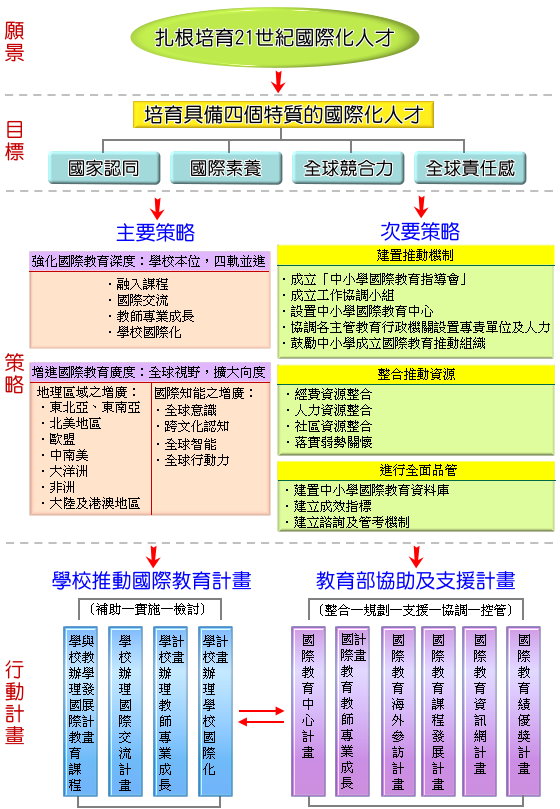 